Результаты мониторинга физической подготовленности обучащихся объединения «Танцкласс «Ритм» - гимнастика»по итогам 2019-2020 учебного годаВсего приняло в мониторинге 54 человека:гр.1 первый год обучения – 15 чел., гр.2 второй год обучения – 13 чел., гр.3 второй год обучения – 13 чел., гр.4 третий год обучения – 13 чел.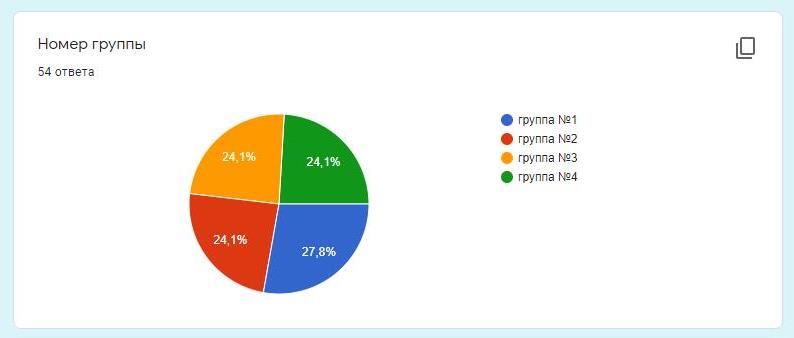 Проведение мониторинга было организовано в дистанционной форме, посредством использования онлайн-сервиса «Google формы». Ссылка на нее была размещена на официальном сайте МБОО ДО «Детского образовательно-оздоровительного Центра «Кристалл» во вкладке объединения (https://cdt-uvarovo.68edu.ru/?page_id=4092). Размещенную форму было предложено заполнить родителям (законным представителям) обучающихся. Получены следующие результаты: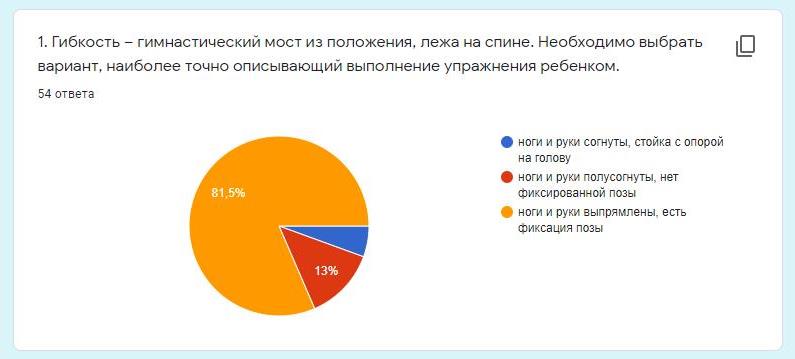 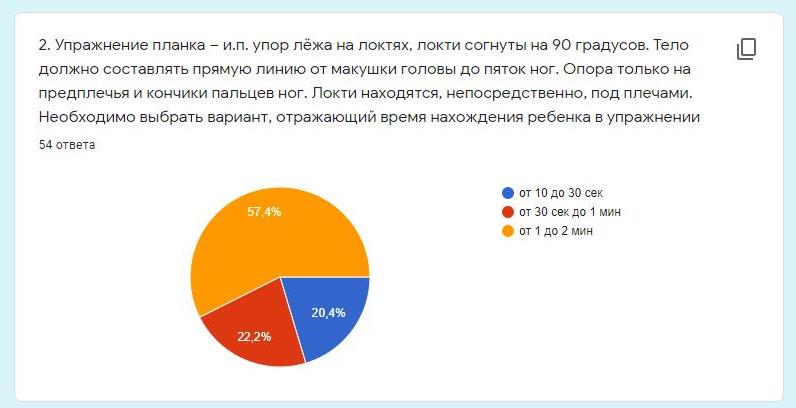 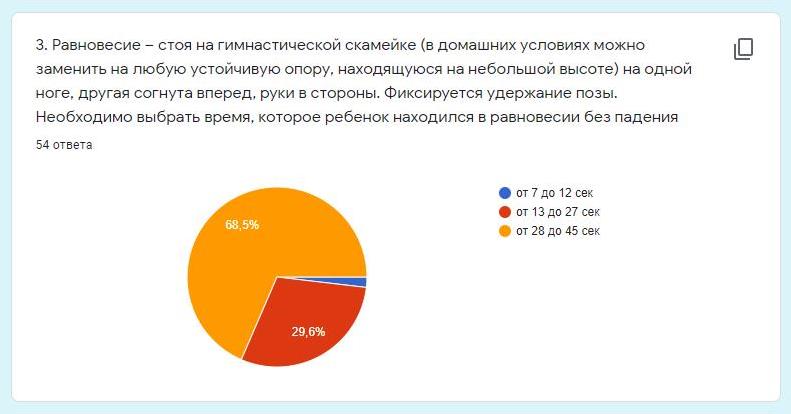 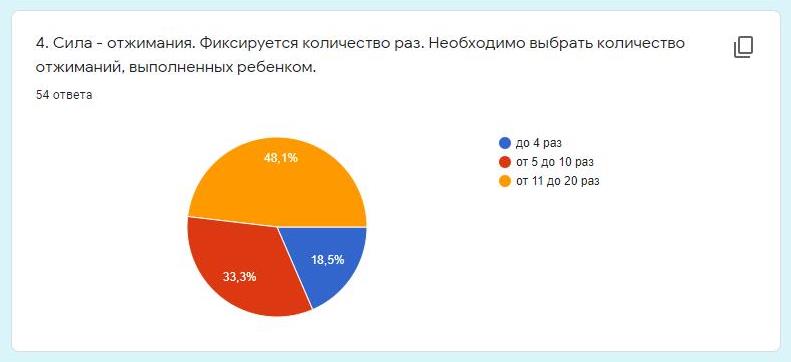 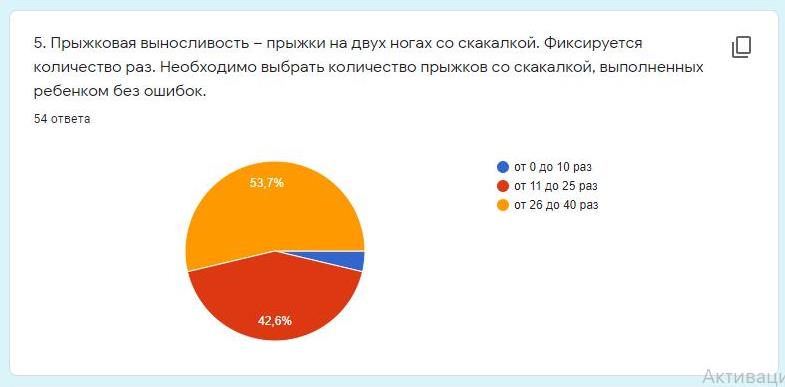 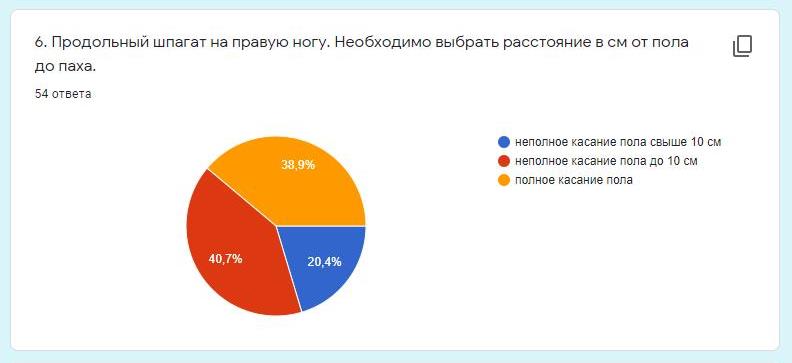 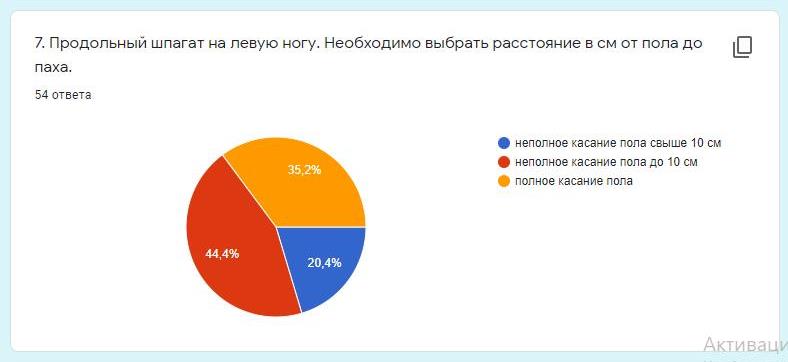 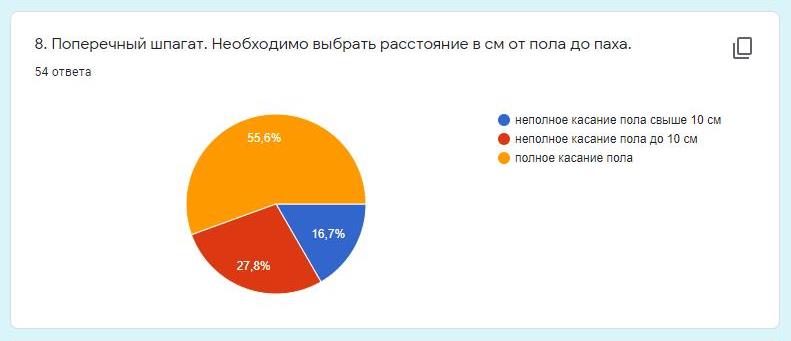 По итогам учебного года у воспитанников всех групп отмечается положительная динамика, количество детей с высоким уровнем усвоения программы по сравнению с началом года возросло в среднем на 28%.